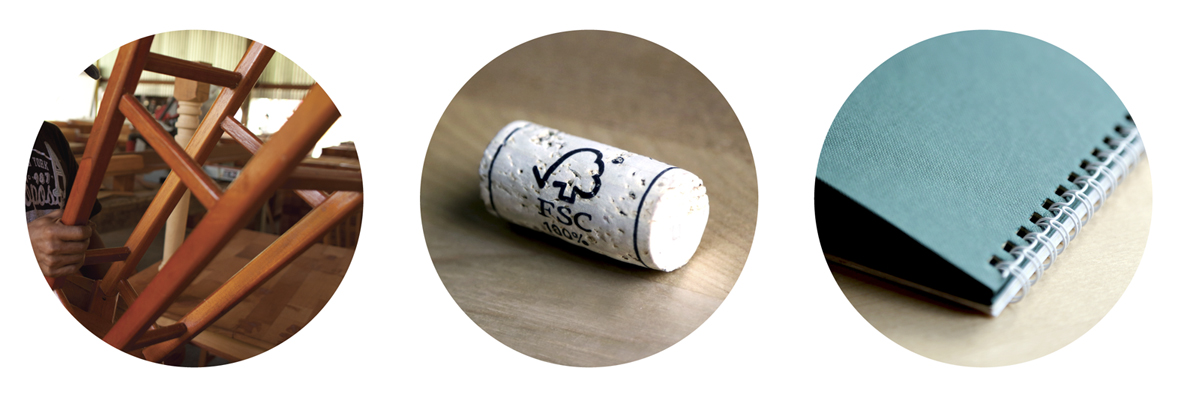 De laatste versie van de standaard voor Chain of Custody certificering verwacht dat certificaathouders fundamentele arbeidsvoorwaarden naleven. De organisatie dient daartoe het volgende te doen: Een beleidsverklaring opstellen en implementeren waarin de fundamentele FSC-arbeidsvoorwaarden een plaats hebben; enEen zelfevaluatie bijhouden waarin de organisatie naar eer en geweten beschrijft hoe de organisatie de fundamentele FSC-arbeidsvoorwaarden toepast binnen de eigen activiteiten. Deze zelfevaluatie dient dus aan te geven hoe deze beleidsverklaring in de praktijk geïmplementeerd wordt.Wetgeving & nalevingDe vereiste(n) rond de het respecteren van deze fundamentele arbeidsvoorwaarden zijn in België opgenomen in de nationale wetgeving. Deze vaststelling op zich, of louter een opsomming van relevante wet- en regelgeving is onvoldoende, daar dit geen garantie is op ‘praktische toepassing’ binnen het bedrijf. Vanzelfsprekend vormt dit kader wel een goede basis. Via een zelfevaluatie dient de naleving op bedrijfsniveau aangetoond te worden.Data inwerkingtreding en deadline naleving:Deze vereisten treden in werking op 1 september 2021 (voor nieuwe certificaathouders), wanneer ook een overgangsperiode start (voor bestaande certificaathouders). Alle certificaathouders moeten uiterlijk op 31 december 2022 voldoen aan deze vereisten.Over dit documentDit document en haar bijlagen wil Belgische FSC-certificaathouders bijstaan bij de praktische naleving van deze vereisten, onder meer door bruikbare en aanpasbare sjablonen beschikbaar te stellen. Het gebruik van dit model is geen garantie voor naleving van de Fundamentele FSC-arbeidsvoorwaarden. Het model is uitsluitend bedoeld om certificaathouders op weg te helpen; het is uiteindelijk de verantwoordelijkheid van elke organisatie om naleving te waarborgen. Certificaathouders mogen uiteraard  ook een ander format gebruiken, zolang zij daarmee kunnen aantonen of en hoe aan de eisen wordt voldaan.Beleidsverklaring rond het respecteren en naleven van de fundamentele FSC-arbeidsvoorwaardenPolicy statement on the respect and implementation of FSC® core labour requirementsBelgië is lid van de Internationale Arbeidsorganisatie sinds 1919. De geactualiseerde lijst van de door België geratificeerde ILO verdragen staat hier opgenomen. Mid 2021 had België 113 conventies – waaronder alle 8 fundamentele ILO conventies – en 2 protocollen geratificeerd, waarvan er 77 nog in werking zijn. De Fundamentele FSC-arbeidsvoorwaarden zijn dan ook via de onderliggende ILO-conventies opgenomen in Belgische wet- en regelgeving.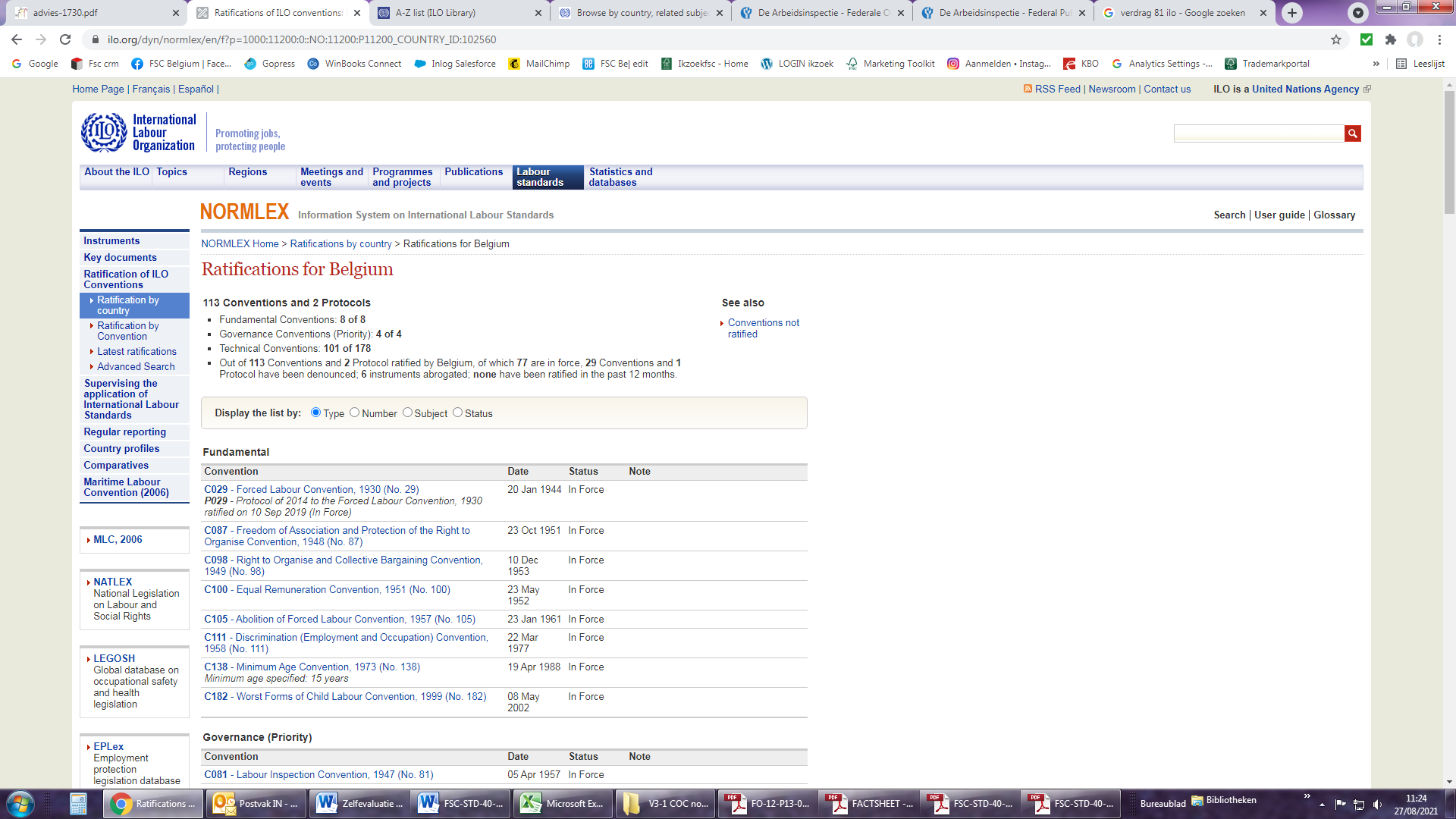 De Arbeidsinspectie van de FOD Werkgelegenheid, Arbeid en Sociaal Overleg is de uitvoering op Belgisch niveau van het verdrag nr. 81 van de IAO (Internationale Arbeidsorganisatie).  Dit verdrag, geratificeerd door België, voorziet dat elk land een systeem van arbeidsinspectie moet hebben.  Deze is belast met:Het verzekeren van de naleving van de toepassing van wettelijke bepalingen over de arbeidsvoorwaarden en de bescherming van werknemers bij de uitoefening van hun beroep. Voorbeelden daarvan zijn de wettelijke bepalingen inzake arbeidsduur, de lonen, de arbeidsveiligheid, hygiëne en welzijn op het werk, de tewerkstelling van kinderen en jongeren (§7.2), en nog andere aanverwante materies, voor zover de arbeidsinspecteurs hiervoor aangeduid zijn om deze bepalingen te verzekeren;Het geven van informatie en technische adviezen aan werkgevers en werknemers over de meest doeltreffende manier om aan de wettelijke bepalingen te voldoen;Tekortkomingen in de reglementering of misbruiken die niet direct onder de bestaande wetgeving vallen onder de aandacht brengen van de bevoegde autoriteit. Het wettelijk kader rond deze internationale arbeidsvoorwaarden en het toezicht op de naleving hiervan vormen de achtergrond waarbinnen wij als Belgisch bedrijf actief zijn. Via deze beleidsverklaring verklaren we uitdrukkelijk ons volledig aan te sluiten bij deze wetgeving en haar naleving, waaronder de fundamentele FSC-arbeidsvoorwaarden vervat zitten.Naam & voornaam:Functie:Bedrijf:Zelfevaluatie rond het respecteren en naleven van de fundamentele FSC-arbeidsvoorwaardenSelf-assessment on the respect and implementation of FSC® core labour requirementsKINDERARBEIDDWANGARBEID DISCRIMINATIE IN ARBEID EN BEROEPVRIJHEID VAN VERENIGING EN RECHT OP COLLECTIEVE ONDERHANDELING Ondergetekende ________________________________, verklaar hierbij dat de volgende uitspraken waar en juist zijn naar mijn beste weten, en ik erken dat het opzettelijk doen van een onjuiste verklaring kan leiden tot opschorting of beëindiging van het certificaat of tot niet-uitgifte van het certificaat. _________________________________		_____________________________Naam							Datum7.2 De organisatie mag geen gebruik maken van kinderarbeid. 7.2 De organisatie mag geen gebruik maken van kinderarbeid. 7.2 De organisatie mag geen gebruik maken van kinderarbeid. 7.2 De organisatie mag geen gebruik maken van kinderarbeid. 7.2.1 De organisatie mag geen arbeiders inschakelen die jonger zijn dan 15, of jonger dan de minimumleeftijd zoals vastgelegd in nationale of lokale wetten of bepalingen, indien deze hoger is dan 15 jaar, behalve in gevallen zoals gespecificeerd in 7.2.2.7.2.2 In landen waar nationale wetten of regelingen ruimte bieden om personen van 13 tot 15 jaar in te schakelen voor lichte werkzaamheden, mag dit werk niet ten koste gaan van scholing en ook niet schadelijk zijn voor de gezondheid of ontwikkeling van deze arbeider(s). Met name waar kinderen onder leerplicht vallen, dienen zij alleen te werken buiten de schooltijden op normale werktijden overdag.7.2.3 Niemand jonger dan 18 jaar wordt ingeschakeld voor gevaarlijk of zwaar werk, behalve met het oog op opleiding binnen de kaders van geldende nationale wetten en regelingen7.2.4 De organisatie dient de ergste vormen van kinderarbeid te verbieden.7.2.1 De organisatie mag geen arbeiders inschakelen die jonger zijn dan 15, of jonger dan de minimumleeftijd zoals vastgelegd in nationale of lokale wetten of bepalingen, indien deze hoger is dan 15 jaar, behalve in gevallen zoals gespecificeerd in 7.2.2.7.2.2 In landen waar nationale wetten of regelingen ruimte bieden om personen van 13 tot 15 jaar in te schakelen voor lichte werkzaamheden, mag dit werk niet ten koste gaan van scholing en ook niet schadelijk zijn voor de gezondheid of ontwikkeling van deze arbeider(s). Met name waar kinderen onder leerplicht vallen, dienen zij alleen te werken buiten de schooltijden op normale werktijden overdag.7.2.3 Niemand jonger dan 18 jaar wordt ingeschakeld voor gevaarlijk of zwaar werk, behalve met het oog op opleiding binnen de kaders van geldende nationale wetten en regelingen7.2.4 De organisatie dient de ergste vormen van kinderarbeid te verbieden.7.2.1 De organisatie mag geen arbeiders inschakelen die jonger zijn dan 15, of jonger dan de minimumleeftijd zoals vastgelegd in nationale of lokale wetten of bepalingen, indien deze hoger is dan 15 jaar, behalve in gevallen zoals gespecificeerd in 7.2.2.7.2.2 In landen waar nationale wetten of regelingen ruimte bieden om personen van 13 tot 15 jaar in te schakelen voor lichte werkzaamheden, mag dit werk niet ten koste gaan van scholing en ook niet schadelijk zijn voor de gezondheid of ontwikkeling van deze arbeider(s). Met name waar kinderen onder leerplicht vallen, dienen zij alleen te werken buiten de schooltijden op normale werktijden overdag.7.2.3 Niemand jonger dan 18 jaar wordt ingeschakeld voor gevaarlijk of zwaar werk, behalve met het oog op opleiding binnen de kaders van geldende nationale wetten en regelingen7.2.4 De organisatie dient de ergste vormen van kinderarbeid te verbieden.VRAGENantwoordBRONNEN of BEWIJSLASTa) Voldoet u organisatie aan Artikel 7.2? Zo ja, ga verder bij c).a) Voldoet u organisatie aan Artikel 7.2? Zo ja, ga verder bij c).√Verbod op kinderarbeid (Belgische arbeidswetgeving) voor minderjarigen <15jaar of onderworpen aan voltijdse leerplicht.Kader ‘jeugdige werknemers’ (15-18 jaar)b) Als het antwoord op a) nee is, beschrijf dan waarom uw organisatie niet voldoet?b) Als het antwoord op a) nee is, beschrijf dan waarom uw organisatie niet voldoet?/c) Voor de personen die u in dienst heeft op de locatie/locaties die binnen scope van certificaat vallen, beschrijf hoe uw organisatie weet dat zij voldoet aan Artikel 7.2.c) Voor de personen die u in dienst heeft op de locatie/locaties die binnen scope van certificaat vallen, beschrijf hoe uw organisatie weet dat zij voldoet aan Artikel 7.2.√Personeelsregister met registratie van leeftijd (oa DIMONA aangiftes & opvolging)Checks bij tijdelijke werknemers (oa interim, seizoensarbeid, …) qua leeftijd & registratie hiervanIkv ‘jeugdige werknemers’ (15-18j): documenten ivm stage, duaal leren, vakantiewerk, …d) Identificeer alle documenten en andere opnames (en de locaties daarvan) waar u zich op baseert om naleving van Artikel 7.2 te verifiëren.d) Identificeer alle documenten en andere opnames (en de locaties daarvan) waar u zich op baseert om naleving van Artikel 7.2 te verifiëren.√Personeelsregister met registratie van leeftijd (oa DIMONA aangiftes & opvolging)Checks bij tijdelijke werknemers (oa interim, seizoensarbeid, …) qua leeftijd & registratie hiervanIkv ‘jeugdige werknemers’ (15-18j): documenten ivm stage, duaal leren, vakantiewerk, …e) Identificeer alle wettelijke verplichtingen die naar uw overtuiging mogelijk van invloed zijn op uw vermogen om Artikel 7.2 na te leven. Beschrijf ze a.u.b. en geef aan hoe ze van invloed zijn op uw vermogen om Artikel 7.2 na te leven. e) Identificeer alle wettelijke verplichtingen die naar uw overtuiging mogelijk van invloed zijn op uw vermogen om Artikel 7.2 na te leven. Beschrijf ze a.u.b. en geef aan hoe ze van invloed zijn op uw vermogen om Artikel 7.2 na te leven. √Wettelijke verplichtingen: zie hierbovenNaleving: HR – personeelsadministratieControle: arbeidsinspectieIndien relevant: omkadering ‘jeugdige werknemers’f) Voeg een beleidsverklaring, of beleidsverklaringen toe, gemaakt door uw organisatie, waarin Artikel 7.2 is verwerkt.f) Voeg een beleidsverklaring, of beleidsverklaringen toe, gemaakt door uw organisatie, waarin Artikel 7.2 is verwerkt.√Zie referentie naar §7.2 in beleidsverklaring(en)7.3 De organisatie dient alle vormen van dwangarbeid uit te bannen.7.3 De organisatie dient alle vormen van dwangarbeid uit te bannen.7.3 De organisatie dient alle vormen van dwangarbeid uit te bannen.7.3 De organisatie dient alle vormen van dwangarbeid uit te bannen.7.3.1 Arbeidsrelaties zijn vrijwillig en gebaseerd op wederzijds goedvinden, zonder dat er gedreigd wordt met straf.7.3.2 Er is geen bewijs van praktijken die duiden op gedwongen of verplichte arbeid, met inbegrip van, maar niet beperkt tot, het volgende:- Fysiek en seksueel geweld- Gebonden arbeid/schuldarbeid- Inhouding van loon, waaronder betaling van kosten voor arbeidsbemiddeling en/of betaling van een onderpand voordat het dienstverband begint- Beperking van mobiliteit/beweging- Inbeslagneming van paspoort en identiteitsdocumenten- Dreiging met indienen van een aanklacht bij de autoriteiten 7.3.1 Arbeidsrelaties zijn vrijwillig en gebaseerd op wederzijds goedvinden, zonder dat er gedreigd wordt met straf.7.3.2 Er is geen bewijs van praktijken die duiden op gedwongen of verplichte arbeid, met inbegrip van, maar niet beperkt tot, het volgende:- Fysiek en seksueel geweld- Gebonden arbeid/schuldarbeid- Inhouding van loon, waaronder betaling van kosten voor arbeidsbemiddeling en/of betaling van een onderpand voordat het dienstverband begint- Beperking van mobiliteit/beweging- Inbeslagneming van paspoort en identiteitsdocumenten- Dreiging met indienen van een aanklacht bij de autoriteiten 7.3.1 Arbeidsrelaties zijn vrijwillig en gebaseerd op wederzijds goedvinden, zonder dat er gedreigd wordt met straf.7.3.2 Er is geen bewijs van praktijken die duiden op gedwongen of verplichte arbeid, met inbegrip van, maar niet beperkt tot, het volgende:- Fysiek en seksueel geweld- Gebonden arbeid/schuldarbeid- Inhouding van loon, waaronder betaling van kosten voor arbeidsbemiddeling en/of betaling van een onderpand voordat het dienstverband begint- Beperking van mobiliteit/beweging- Inbeslagneming van paspoort en identiteitsdocumenten- Dreiging met indienen van een aanklacht bij de autoriteiten VRAGENantwoordBRONNEN of BEWIJSLASTa) Voldoet u organisatie aan Artikel 7.3? Zo ja, ga verder bij c).a) Voldoet u organisatie aan Artikel 7.3? Zo ja, ga verder bij c).√Zie ook (d) en (e)b) Als het antwoord op a) hierboven nee is, beschrijf dan a.u.b. waarom uw organisatie niet voldoet aan Artikel 7.3.b) Als het antwoord op a) hierboven nee is, beschrijf dan a.u.b. waarom uw organisatie niet voldoet aan Artikel 7.3./c) Voor de personen die u in dienst heeft op de locatie/locaties die binnen scope van certificaat vallen, beschrijf hoe uw organisatie weet dat zij voldoet aan Artikel 7.3.c) Voor de personen die u in dienst heeft op de locatie/locaties die binnen scope van certificaat vallen, beschrijf hoe uw organisatie weet dat zij voldoet aan Artikel 7.3.√Personeelsregister met registratie van klachten (Geschillen- en klachtenprocedures en dossiers) en personeelsadministratie (incl salarisgegevens, gegevens rond wettelijke inhoudingen en betalingsgegevens)Eigen werknemers: arbeidsovereenkomsten (wet van 3/07/1978) met duidelijke afspraken rond arbeid en verloning e.a.Arbeidsreglement: mogelijk bevat dit sancties ivm verloning in welbepaalde situaties (omkaderd & overeengekomen met werknemers)d) Identificeer alle documenten en andere opnames (en de locaties daarvan) waar u zich op baseert om naleving van Artikel 7.3 te verifiëren.d) Identificeer alle documenten en andere opnames (en de locaties daarvan) waar u zich op baseert om naleving van Artikel 7.3 te verifiëren.√Personeelsregister met registratie van klachten (Geschillen- en klachtenprocedures en dossiers) en personeelsadministratie (incl salarisgegevens, gegevens rond wettelijke inhoudingen en betalingsgegevens)Eigen werknemers: arbeidsovereenkomsten (wet van 3/07/1978) met duidelijke afspraken rond arbeid en verloning e.a.Arbeidsreglement: mogelijk bevat dit sancties ivm verloning in welbepaalde situaties (omkaderd & overeengekomen met werknemers)e) Identificeer alle wettelijke verplichtingen die naar uw overtuiging mogelijk van invloed zijn op uw vermogen om Artikel 7.3 na te leven. Beschrijf ze a.u.b. en geef aan hoe ze van invloed zijn op uw vermogen om Artikel 7.3 na te leven.e) Identificeer alle wettelijke verplichtingen die naar uw overtuiging mogelijk van invloed zijn op uw vermogen om Artikel 7.3 na te leven. Beschrijf ze a.u.b. en geef aan hoe ze van invloed zijn op uw vermogen om Artikel 7.3 na te leven.√Wettelijke verplichtingen: Verbod op dwangarbeid (ILO-conventie C029 en protocol P029 beiden geratificeerd)Europees Verdrag voor de Rechten van de Mens – Art 4Naleving: HR – personeelsadministratieControle: arbeidsinspectief) Voeg een beleidsverklaring, of beleidsverklaringen toe, gemaakt door uw organisatie, waarin Artikel 7.3 is verwerkt.f) Voeg een beleidsverklaring, of beleidsverklaringen toe, gemaakt door uw organisatie, waarin Artikel 7.3 is verwerkt.√Zie referentie naar ratificatie ILO-conventie C029 en protocol P029 door België en algemene bewoording rond arbeidsinspectie in beleidsverklaring(en)7.4 De organisatie dient ervoor te zorgen dat er geen discriminatie plaatsvindt in arbeid en beroep.7.4 De organisatie dient ervoor te zorgen dat er geen discriminatie plaatsvindt in arbeid en beroep.7.4 De organisatie dient ervoor te zorgen dat er geen discriminatie plaatsvindt in arbeid en beroep.7.4 De organisatie dient ervoor te zorgen dat er geen discriminatie plaatsvindt in arbeid en beroep.7.4.1 Arbeid en beroep zijn niet-discriminerend.7.4.1 Arbeid en beroep zijn niet-discriminerend.7.4.1 Arbeid en beroep zijn niet-discriminerend.VRAGENantwoordBRONNEN of BEWIJSLASTa) Voldoet u organisatie aan Artikel 7.4? Zo ja, ga verder bij c).a) Voldoet u organisatie aan Artikel 7.4? Zo ja, ga verder bij c).√Zie (d) en (e)b) Als het antwoord op a) hierboven nee is, beschrijf dan a.u.b. waarom uw organisatie niet voldoet aan Artikel 7.4.b) Als het antwoord op a) hierboven nee is, beschrijf dan a.u.b. waarom uw organisatie niet voldoet aan Artikel 7.4./c) Voor de personen die u in dienst heeft op de locatie/locaties die binnen scope van certificaat vallen, beschrijf hoe uw organisatie weet dat zij voldoet aan Artikel 7.4.c) Voor de personen die u in dienst heeft op de locatie/locaties die binnen scope van certificaat vallen, beschrijf hoe uw organisatie weet dat zij voldoet aan Artikel 7.4.√Vacatures open voor alle kandidaten  zonder onderscheid op basis van geslacht, leeftijd, nationale of etnische afstamming, geloof of levensbeschouwing, seksuele geaardheid, handicap, enz)eventueel beschikbare data/gegevens om gelijke kansen bij sollicitatie te stavenPositieve discriminatie of positieve actieprogrammaPersoneelsregister: met registratie van klachten (Geschillen- en klachtenprocedures en dossiers): eventueel beschikbare data/gegevens om diversiteit te staven (geslacht, leeftijd, … al dan niet per functie(type) …)Arbeidsreglement: aspecten rond discriminatie op de werkvloer, rond pesten/agressie op het werk, …Personeelsbeleid: gelijke kansen bij aanwerving, op promotie, gelijke verloning voor zelfde werk…d) Identificeer alle documenten en andere opnames (en de locaties daarvan) waar u zich op baseert om naleving van Artikel 7.4 te verifiëren.d) Identificeer alle documenten en andere opnames (en de locaties daarvan) waar u zich op baseert om naleving van Artikel 7.4 te verifiëren.√Vacatures open voor alle kandidaten  zonder onderscheid op basis van geslacht, leeftijd, nationale of etnische afstamming, geloof of levensbeschouwing, seksuele geaardheid, handicap, enz)eventueel beschikbare data/gegevens om gelijke kansen bij sollicitatie te stavenPositieve discriminatie of positieve actieprogrammaPersoneelsregister: met registratie van klachten (Geschillen- en klachtenprocedures en dossiers): eventueel beschikbare data/gegevens om diversiteit te staven (geslacht, leeftijd, … al dan niet per functie(type) …)Arbeidsreglement: aspecten rond discriminatie op de werkvloer, rond pesten/agressie op het werk, …Personeelsbeleid: gelijke kansen bij aanwerving, op promotie, gelijke verloning voor zelfde werk…e) Identificeer alle wettelijke verplichtingen die naar uw overtuiging mogelijk van invloed zijn op uw vermogen om Artikel 7.4 na te leven. Beschrijf ze a.u.b. en geef aan hoe ze van invloed zijn op uw vermogen om Artikel 7.4 na te leven.e) Identificeer alle wettelijke verplichtingen die naar uw overtuiging mogelijk van invloed zijn op uw vermogen om Artikel 7.4 na te leven. Beschrijf ze a.u.b. en geef aan hoe ze van invloed zijn op uw vermogen om Artikel 7.4 na te leven.√Overzicht relevante wetgeving Wet van 10/05/2007 ter bestrijding van bepaalde vormen van discriminatie (op grond van geslacht, leeftijd, nationale of etnische afstamming, geloof of levensbeschouwing, seksuele geaardheid, handicap, enz)Wet van 30 /07/1981 tot bestraffing van bepaalde door racisme of xenofobie ingegeven dadenf) Voeg een beleidsverklaring, of beleidsverklaringen toe, gemaakt door uw organisatie, waarin Artikel 7.4 is verwerkt.f) Voeg een beleidsverklaring, of beleidsverklaringen toe, gemaakt door uw organisatie, waarin Artikel 7.4 is verwerkt.√Zie referentie naar ratificatie ILO-conventie C111 door België en algemene bewoording rond arbeidsinspectie in beleidsverklaring(en)7.5 De organisatie dient de vrijheid van vereniging en het effectieve recht op collectieve onderhandelingen te respecteren.7.5 De organisatie dient de vrijheid van vereniging en het effectieve recht op collectieve onderhandelingen te respecteren.7.5 De organisatie dient de vrijheid van vereniging en het effectieve recht op collectieve onderhandelingen te respecteren.7.5 De organisatie dient de vrijheid van vereniging en het effectieve recht op collectieve onderhandelingen te respecteren.7.5.1 Arbeiders kunnen zelf bepalen bij welke arbeidersorganisaties ze zich aansluiten of welke arbeidersorganisaties zij stichten.7.5.2 De organisatie respecteert de volledige vrijheid van arbeidersorganisaties om hun wetten en regels op te stellen.7.5.3 De organisatie respecteert de rechten van arbeiders om zich in te laten met legale activiteiten met betrekking tot het vormen van, zich aansluiten bij of helpen van een arbeidersorganisatie, of om zich daarvan te onthouden, en zij zal arbeiders niet discrimineren of straffen vanwege de uitoefening van deze rechten.7.5.4 De organisatie onderhandelt met wettig opgerichte arbeidersorganisaties en/of naar behoren gekozen vertegenwoordigers, te goeder trouw en met de beste inspanningen om tot een collectieve overeenkomst te komen.7.5.5 Collectieve overeenkomsten worden toegepast waar deze bestaan.7.5.1 Arbeiders kunnen zelf bepalen bij welke arbeidersorganisaties ze zich aansluiten of welke arbeidersorganisaties zij stichten.7.5.2 De organisatie respecteert de volledige vrijheid van arbeidersorganisaties om hun wetten en regels op te stellen.7.5.3 De organisatie respecteert de rechten van arbeiders om zich in te laten met legale activiteiten met betrekking tot het vormen van, zich aansluiten bij of helpen van een arbeidersorganisatie, of om zich daarvan te onthouden, en zij zal arbeiders niet discrimineren of straffen vanwege de uitoefening van deze rechten.7.5.4 De organisatie onderhandelt met wettig opgerichte arbeidersorganisaties en/of naar behoren gekozen vertegenwoordigers, te goeder trouw en met de beste inspanningen om tot een collectieve overeenkomst te komen.7.5.5 Collectieve overeenkomsten worden toegepast waar deze bestaan.7.5.1 Arbeiders kunnen zelf bepalen bij welke arbeidersorganisaties ze zich aansluiten of welke arbeidersorganisaties zij stichten.7.5.2 De organisatie respecteert de volledige vrijheid van arbeidersorganisaties om hun wetten en regels op te stellen.7.5.3 De organisatie respecteert de rechten van arbeiders om zich in te laten met legale activiteiten met betrekking tot het vormen van, zich aansluiten bij of helpen van een arbeidersorganisatie, of om zich daarvan te onthouden, en zij zal arbeiders niet discrimineren of straffen vanwege de uitoefening van deze rechten.7.5.4 De organisatie onderhandelt met wettig opgerichte arbeidersorganisaties en/of naar behoren gekozen vertegenwoordigers, te goeder trouw en met de beste inspanningen om tot een collectieve overeenkomst te komen.7.5.5 Collectieve overeenkomsten worden toegepast waar deze bestaan.VRAGENantwoordBRONNEN of BEWIJSLASTa) Voldoet u organisatie aan Artikel 7.5? Zo ja, ga verder bij c).a) Voldoet u organisatie aan Artikel 7.5? Zo ja, ga verder bij c).√Zie (d) en (e)b) Als het antwoord op a) hierboven nee is, beschrijf dan a.u.b. waarom uw organisatie niet voldoet aan Artikel 7.5.b) Als het antwoord op a) hierboven nee is, beschrijf dan a.u.b. waarom uw organisatie niet voldoet aan Artikel 7.5./c) Voor de personen die u in dienst heeft op de locatie/locaties die binnen scope van certificaat vallen, beschrijf hoe uw organisatie weet dat zij voldoet aan Artikel 7.5.c) Voor de personen die u in dienst heeft op de locatie/locaties die binnen scope van certificaat vallen, beschrijf hoe uw organisatie weet dat zij voldoet aan Artikel 7.5.√Het sociaal overleg vindt in België op drie niveaus plaats: het interprofessionele niveau binnen onder andere de Nationale Arbeidsraad of de Groep van 10, het sectorale niveau binnen onder andere de paritaire comités en het ondernemingsniveauDocumentatie en bewijslast ivm naleving hiervan beschikbaar. OrganisatiebeleidKlachten/klachtenprocedures en dossiersTekst caoSamenstelling ondernemingsraad, CPBW; …Verslag personeelsvergadering (indien relevant en van toepassing)d) Identificeer alle documenten en andere opnames (en de locaties daarvan) waar u zich op baseert om naleving van Artikel 7.5 te verifiëren.d) Identificeer alle documenten en andere opnames (en de locaties daarvan) waar u zich op baseert om naleving van Artikel 7.5 te verifiëren.√Het sociaal overleg vindt in België op drie niveaus plaats: het interprofessionele niveau binnen onder andere de Nationale Arbeidsraad of de Groep van 10, het sectorale niveau binnen onder andere de paritaire comités en het ondernemingsniveauDocumentatie en bewijslast ivm naleving hiervan beschikbaar. OrganisatiebeleidKlachten/klachtenprocedures en dossiersTekst caoSamenstelling ondernemingsraad, CPBW; …Verslag personeelsvergadering (indien relevant en van toepassing)e) Identificeer alle wettelijke verplichtingen die naar uw overtuiging mogelijk van invloed zijn op uw vermogen om Artikel 7.5 na te leven. Beschrijf ze a.u.b. en geef aan hoe ze van invloed zijn op uw vermogen om Artikel 7.5 na te leven.e) Identificeer alle wettelijke verplichtingen die naar uw overtuiging mogelijk van invloed zijn op uw vermogen om Artikel 7.5 na te leven. Beschrijf ze a.u.b. en geef aan hoe ze van invloed zijn op uw vermogen om Artikel 7.5 na te leven.√Europees Sociaal Handvest – art 5 / 6Handvest van de grondrechten van de Europese Unie – Art 28Europees Verdrag voor de Rechten van de Mens – Art 11Grondwet België – Art 27Sociaal overleg in Belgiëf) Voeg een beleidsverklaring, of beleidsverklaringen toe, gemaakt door uw organisatie, waarin Artikel 7.5 is verwerkt.f) Voeg een beleidsverklaring, of beleidsverklaringen toe, gemaakt door uw organisatie, waarin Artikel 7.5 is verwerkt.√Zie referentie naar ratificatie ILO-conventie C087 door België en algemene bewoording rond arbeidsinspectie in beleidsverklaring(en)